Klimatologi – spørgsmål til læsningen – 1.delTekst: www.geografi-noter.dk/hf-geografi-klimatologi.asp1) Globale temperaturer: Når vi bevæger os fra ækvator mod polerne, går vi så Fra lavere mod højere breddegrader, eller Fra højere mod lavere breddegrader?Hvorfor falder temperaturen på højere breddegrader? 
Hvorfor giver en lavere solhøjde mindre opvarmning? 
Hvad betyder begrebet ’Zenit’ ?2) Årstiderne: Hvorfor har vi årstider?Hvor mange grader hælder jorden om egen omdrejningsakse? Mellem hvilke breddegrader kan solen stå i Zenit ?På hvilken breddegrad står solen i zenit ved henholdsvis Sommersolhverv …Vintersolhverv ..Forårsjævndøgn ..Efterårsjævndøgn ..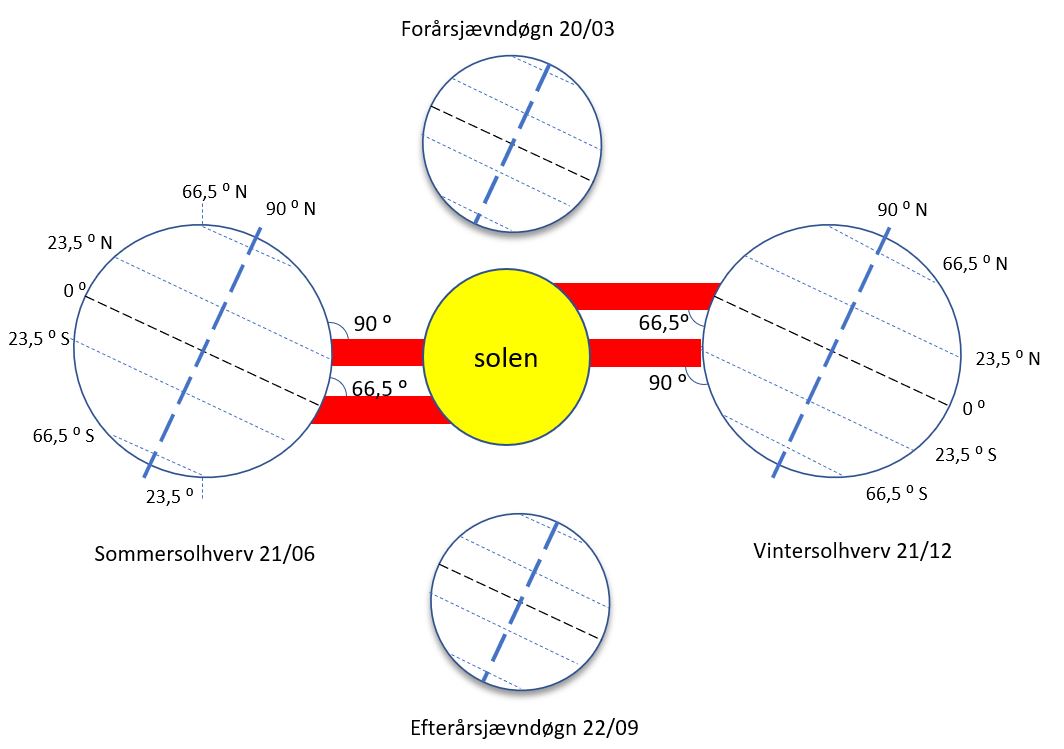 3) Beregning af solhøjden:Prøv at lave så mange af nedenstående spørgsmål som du kan – husk der er hjælp at hente på www.geografi-noter.dk Aflæs eller beregn solhøjden på følgende breddegrader ved sommersolhverv – se figur.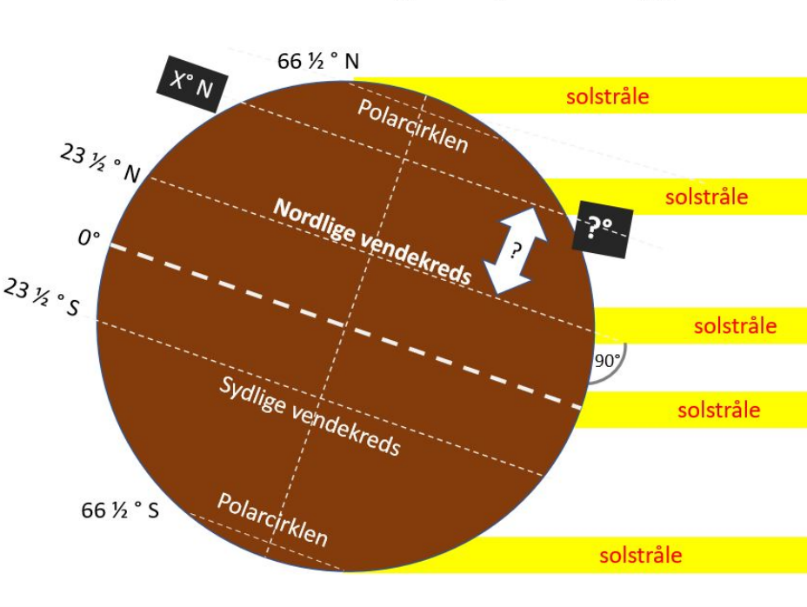 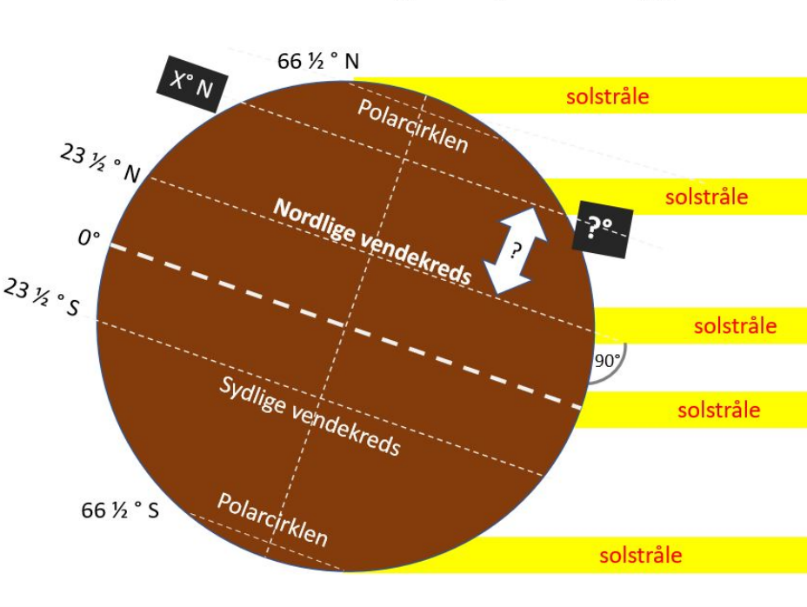 23 ,5 ° N =   ____Ækvator 0 ° =    ____Polarcirklen 66,5  °N = ____Sydlige vendekreds 23,5  ° S = ____  

Beregn den STØRSTE solhøjde som man kan opleve på følgende lokationer: Danmark 56 ° N = ____Athen 38 ° N = ____Singapore 1 ° N = _____Polarcirklen 66,5 ° N= ____

Aflæs eller beregn solhøjden på følgende 
breddegrader ved Vintersolhverv – se figur.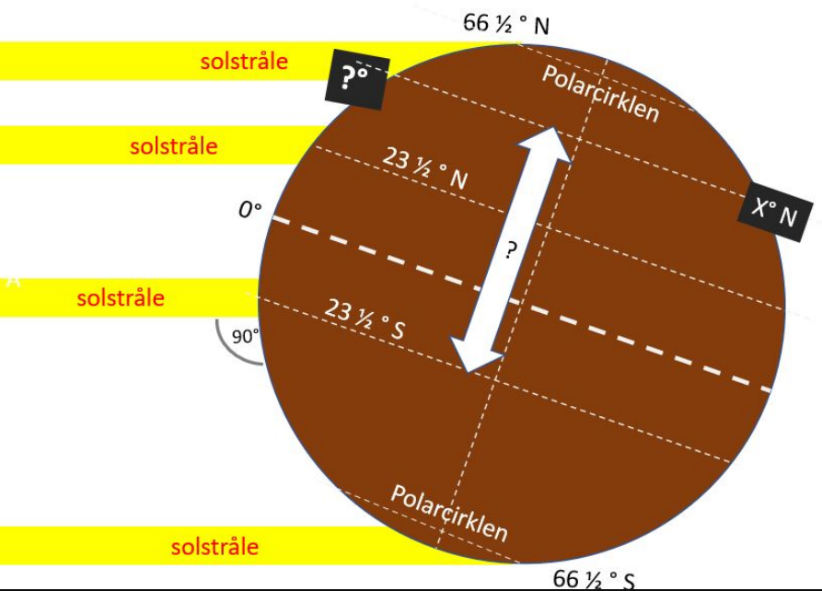 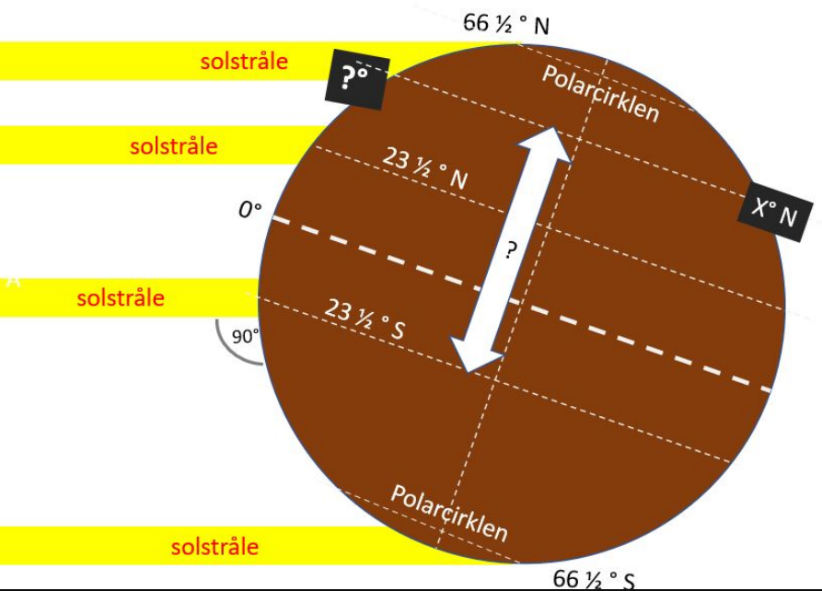 23 ,5 ° N =   ____Ækvator 0 ° =    ____Polarcirklen 66,5  °N = ____Sydlige vendekreds 23,5  ° S = ____   Beregn nu den MINDSTE solhøjde forDanmark 56 ° N = ____Athen 38 ° N = ____Singapore 1 ° N = _____Polarcirklen 66,5 ° N= ____5) Lokale temperaturer:Nævn 4-5 forhold (udover solhøjden) som har betydning for de lokale temperaturer …?Hvad menes med begrebet ’albedo-effekten’ ?På hvilke breddegrader vil albedoeffekten være størst? De høje eller de lave breddegrader? Hvor meget falder temperaturen pr. 100 m højde over havet? Temperaturfaldet skyldes at der er noget andet, som også falder med højden – nemlig hvad?Hvilke to forhold har særlig stor betydning for det omskiftelige vejr (temperaturer fra dag til dag) i Danmark?Nordvest Europa har et relativt mildt (varmt) klima i forhold til andre lokaliteter på samme breddegrad – hvad skyldes det? 
Hvordan defineres et fastlandsklima?
Nævn to lokaliteter med henholdsvis Kystklima Fastlandsklima 6) Lufttryk og vindeHvordan defineres luftens tryk?Med hvilken enhed måles lufttrykket?Hvad er normaltrykket ved jordoverfladen? Hvorfor falder lufttrykket med højden over jordoverfladen?
Hvad sker der med en luftmasse som opvarmes…?
Hvad sker der med en luftmasse som afkøles …?
Prøv nu at forklare for din sidemand (eller bror, søster, mor, far eller din undulat) 
hvad nedenstående figur illustrerer? Hvor dannes der højtryk og lavtryk og hvorfor? 
Hvordan er den horisontale luftstrøm (vindene) mellem lavtryk og højtryk?
Fra lavtryk -> højtryk eller fra højtryk -> lavtryk???? 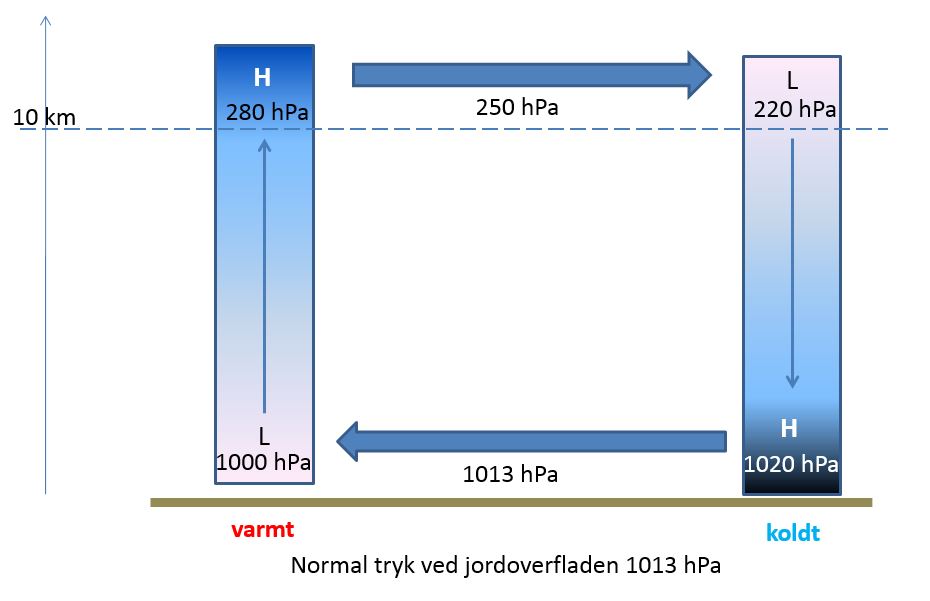 